Это не просто человек,не просто горец.Это стремительная горная река,у которой и водопады, и скорость,как у норовистого скакуна,и плавный, как у колыбельной, напев.Одним словом, человек-музыка.Расул ГамзатовМУРАД КАЖЛАЕВЕго имя широко известно любителям и почитателям музыкального искусства. О Мураде Кажлаеве вот уже более сорока лет говорят как о выдающемся дирижёре и композиторе современности.Произведения Кажлаева отличаются своеобразием мелодии и необычностью ритмических рисунков, динамикой развития музыкальных мыслей, яркостью и остротой контрастов. Способный пианист и одаренный дирижер, он тесно связан с исполнительской практикой. Произведения Кажлаева – самых разнообразных жанров, и почти в каждом из них обнаруживается стремление найти нечто новое, воплотить в музыке свежую творческую мысль; отражается любовь композитора к его прекрасному краю – Дагестану, с его богатым и самобытным поэтическим наследием.В январе 2016 года в Дагестане отметили юбилей едва ли не самого знаменитого человека в республике — композитору, дирижеру, музыкальному деятелю, педагогу, заслуженному деятелю искусств РСФСР, народному артисту СССР, профессору Мураду Магомедовичу Кажлаеву исполнилось 85 лет.Уважаемые читатели!Представляем вашему вниманию обзор изданий,посвященных творчеству Мурада Кажлаева.Талант Кажлаева , автора первого национального балета, многочисленных симфонических произведений, концерта для джазового оркестра, сочинений для фортепиано, скрипки, струнного квартета, вокальных произведений, музыки к кинофильмам, драматическим спектаклям и цирку, раскрывается в высказываниях многих выдающихся современников в книге: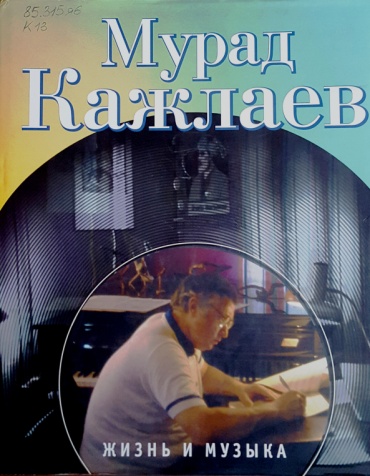         Мурад Кажлаев. Жизнь и музыка [Иллюстрированный альбом]  /  концепция М. Кажлаев; гл.ред. Ш. Казиев. – Москва-Махачкала: Эхо Кавказа-Эпоха, 2005. – 376с.: ил.Это подарочное издание об известном композиторе, дирижере, пианисте и общественном деятеле. Уникальные фотографии, архивные материалы и иллюстрации рассказывают о становлении М. Кажлаева как незаурядной личности и выдающегося музыканта, сочетающего в своем творчестве академические и эстрадные жанры, джаз и симфонию, классический балет и фольклор. Многие фотографии и материалы из семейного архива композитора опубликованы здесь впервые.Издание адресовано широкому кругу читателей.Познакомиться с творчеством Кажлаева помогают читателю монографии известного музыковеда Манашира Якубова, автора более тысячи изданных в России и за рубежом публикаций по теории музыкальных форм и мелодике, этномузыкологии и инструментам народов Дагестана, музыкальной археологии, русской музыке XIX–XX вв., профессиональной музыке Северного Кавказа, музыкальному исполнительству.   Якубов М. 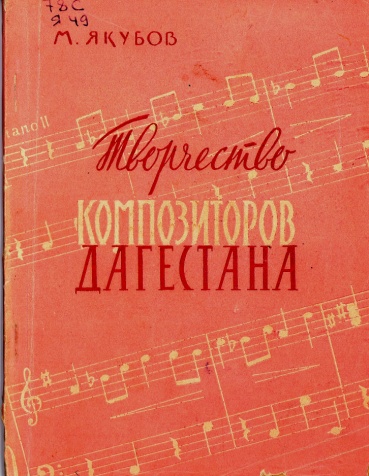       Творчество композиторов Дагестана / Манашир Якубов. – Махачкала: Дагестанское книжное издательство, 1961. – 83 с.Данная работа является ценным музыкально-критическим очерком, сжато раскрывающим наиболее существенное в творчестве дагестанских композиторов: близость к дагестанской народной музыке, наличие современного музыкального языка, насыщенность произведений программной изобразительностью и мелодичностью.В главе, посвященной творчеству М. Кажлаева, имеются разделы: «Симфонические картины Дагестан», «Сюита из музыки к кинофильму «Тучи покидают небо», «Камерные произведения».Издание рассчитано на круг лиц, интересующихся музыкой, имеющих некоторый слушательский опыт, желающих расширить свои познания в области дагестанской музыки.«Творчество Мурада Кажлаева разносторонне, многогранно, неоднородно и трудно поддается односложному определению» – так Манашир Якубов говорит о выдающемся композиторе в книге: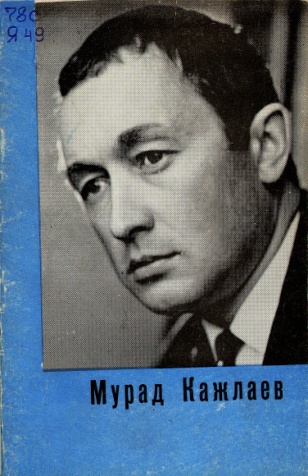 Якубов М.     Мурад Кажлаев / Манашир Якубов. – Махачкала: Дагестанское книжное издательство, 1969. – 22 с.Издание включает такие разделы, как: «Список произведений Мурада Кажлаева», «Краткая биография М.М. Кажлаева».Издание рассчитано на широкий круг читателей, интересующихся творчеством композитора.        Следующая монография Якубова представлена в современном издании и является объемным трудом, раскрывающим творческий портрет композитора, дирижера и пианиста Мурада Кажлаева.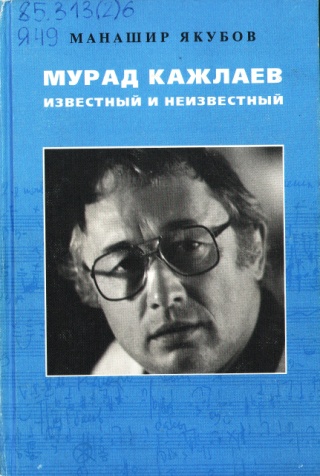 Якубов М. А.    Мурад Кажлаев известный и неизвестный / М. Якубов. – Москва: Эхо Кавказа, 2002. – 624 с.: ил.Оригинальное по форме повествование представляет портрет замечательного музыканта в разных ракурсах. Элементы исследования сочетаются в книге с документальными свидетельствами. На страницах этой книги читатель найдет материалы, отражающие самые разные стороны творчества Кажлаева. О нем говорят мастера мировой культуры. В приложении: «Из ранних откликов прессы», «О балете «Горянка»», «Штрихи к портрету мастера», «Мурад Кажлаев вспоминает, размышляет, отвечает на вопросы», «Список сочинений Мурада Кажлаева», «Награды Мурада Кажлаева».Книга предназначена широкому кругу читателей.Личными наблюдениями, встречами, беседами, добрыми многолетними отношениями с семьей Кажлаева продиктованы очерки талантливого журналиста, корреспондента краевой курортной газеты «Кавказская здравница Ворониной Галины.  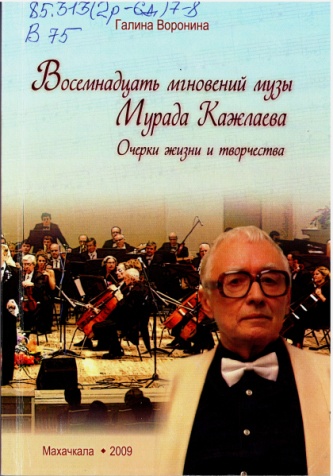 Воронина Г.     Восемнадцать мгновений музы Мурада Кажлаева: очерки жизни и творчества / Галина Воронина. – Махачкала: Эпоха, 2009. – 223 с. В личные наблюдения автора включены событийные моменты творческой жизни композитора, а также редкие зарисовки случаев из жизни Кажлаева. События в книге по определенным причинам разворачиваются только до 1990 года. Важное место отведено родословной линии семьи Кажлаева, его встречам с выдающимися деятелями мировой культуры.Книга не претендует на музыковедческий разбор произведений, написана для широкого круга читателей.«Музыка народов Дагестана…Она как яркий и роскошный букет из сотни цветов….» – этими словами открывается авторское предисловие в следующей книге.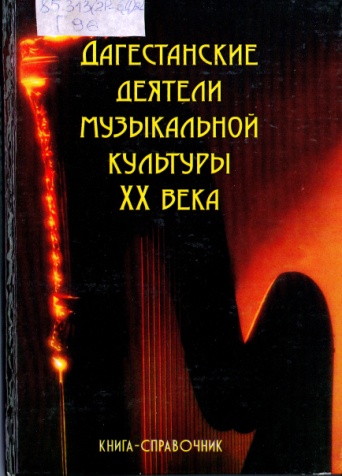 Гусейнов М. А.    Дагестанские деятели музыкальной культуры XX века: книга-справочник / М.А.Гусейнов. – Махачкала: Республиканская газетно-журнальная типография, 2005. - 216 с. В книге-справочнике собраны и систематизированы сведения о дагестанских деятелях музыкальной культуры всех жанров в период XX  и начала XXI веков. Работа содержит фактологический материал. Информация о  Мураде Кажлаеве имеется в части «Профессиональные композиторы и музыковеды». Для широкого круга читателей.Рекомендуется для чтения еще одно справочное издание.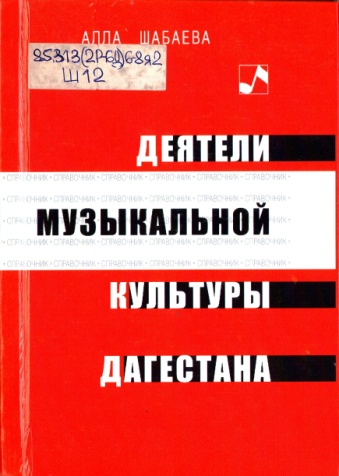 Шабаева А. К.       Деятели музыкальной культуры Дагестана: справочник  / А. К. Шабаева; Институт языка, литературы и искусства им. Г. Цадасы ДНЦ РАН. –  Махачкала, 2006. – 166 с. Данный справочник – первая попытка представить в одном издании не только краткие сведения о различных деятелях музыкальной культуры республики, но и материал о композиторах, педагогах, живших и творивших здесь в разные годы – всего  более 150 деятелей музыкальной культуры Дагестана. Книга рассчитана на научных  работников, музыковедов, студентов, а также на широкий  круг читателей.        В фонде музыкальных изданий библиотеки особое место занимает богатая коллекция нотных изданий М.Кажлаева.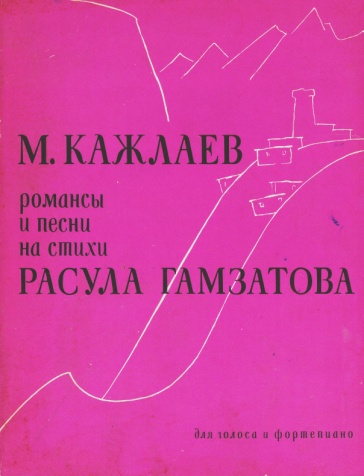 Кажлаев М.     Романсы и песни на стихи Расула Гамзатова [Ноты] : для голоса и фортепиано / Мурад Кажлаев. –  Москва: Музыка, 1969. – 39 с.Содержание:  «Часто я вспоминаю…», « Матери, Гуниб», «О тебе я думаю…», «У того окна», «Долалай», «Желтые листья», «Африка».Опыт развития различных видов искусства Дагестана в XX веке обобщен в работе: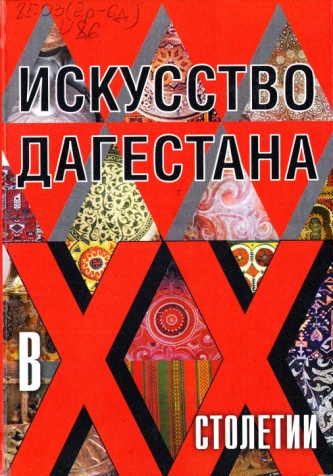 Искусство Дагестана в ХХ столетии  / авт. проекта и рук. авт. коллектива А.Дж. Магомедов; Институт языка, литературы и искусства им. Г. Цадасы ДНЦ РАН.  – Махачкала,  2012. – 508 с.: ил. В работе прослежены процессы становления и развития инфраструктуры искусства – формирование региональной научной школы искусствознания, развитие профессионального художественного образования, подготовка кадров для учреждений искусства. В четвертой главе «Развитие профессиональной музыкальной культуры» хронологически прослеживается творчество Мурада Кажлаева и других известных дагестанских композиторов в период послевоенных лет, в 1960-е, 1970-е годы, описываются жанрово-видовые и стилистические инновации 1980-х годов, а также развитие музыкального искусства Дагестана в постсоветское время. Книга рассчитана на научных работников, педагогов, студентов вузов и читателей, интересующихся историей культуры и искусства Дагестана.Жизнь и творчество великого маэстро ДагестанаМУРАДА КАЖЛАЕВАотражены на страницах многих других книжных, а также газетных и журнальных изданий, хранящихся в фондах Национальной библиотеки РД им. Р. Гамзатова.Отдел краеведческой и национальной библиографииМ. Панич 